Ośrodek Pomocy SpołecznejDzielnicy Żoliborz m.st. Warszawyul. Dembińskiego 301-644 WarszawaFORMULARZ DLA OSOBY UBIEGAJĄCEJ SIĘ O ZATRUDNIENIE1.	Imię (imiona) i nazwisko ......................................................................................................2.	Data urodzenia ......................................................................................................................3.	Dane kontaktowe ..................................................................................................................(wskazane przez osobę ubiegającą się o zatrudnienie)4.	Wykształcenie ……………………………………………………………………………... ...............................................................................................................................................................................................................................................................................................(nazwa szkoły i rok jej ukończenia)...............................................................................................................................................(zawód, specjalność, stopień naukowy, tytułzawodowy, tytuł naukowy)5.	Kwalifikacje zawodowe  ...................................................................................................................................................................................................................................................................................................................................................................................................................................................................................................................................................(kursy, studia podyplomowe lub inne formy uzupełnienia wiedzy lub umiejętności)6.	Przebieg dotychczasowego zatrudnienia .........................................................................................................................................................................................................................................................................................................................................................................................................................................................................................................................................................................................................................................................................(okresy zatrudnienia u kolejnych pracodawcóworaz zajmowane stanowiska pracy)7.	Dodatkowe dane osobowe, jeżeli prawo lub obowiązek ich podania wynika z przepisów szczególnych .....................................................................................................................................................................................................................................................................................................................................................................................................................................................................................................................................................................................................................................................................................................................___________________________________________________________________________OŚWIADCZENIA KANDYDATA:Oświadczam, iż zapoznałam(em) się z treścią Ogłoszenia o naborze oraz, że spełniam wymagania formalne określone przez Pracodawcę.Oświadczam, iż informacje podane w niniejszym Formularzu są zgodne 
z prawdą.Oświadczam, że posiadam obywatelstwo ……………...Oświadczam, iż posiadam pełną zdolność do czynności prawnych oraz posiadam pełnię praw publicznych. Oświadczam, że nie byłem(-am) skazany(-a) prawomocnym wyrokiem sądu za umyślne przestępstwo ścigane z oskarżenia publicznego lub umyślne przestępstwo skarbowe (dot. kandydatów na stanowisko urzędnicze).W przypadku zaproszenia mnie na rozmowę kwalifikacyjną, zobowiązuję się przedstawić do wglądu Pracodawcy dokumenty potwierdzające informacje zawarte 
w Formularzu. Zapoznałam(em) się z klauzulą informacyjną dotyczącą przetwarzania moich danych osobowych, w związku z rekrutacją na stanowisko – Psycholog/ Konsultant psycholog w Dziale Pomocy Specjalistycznej w ramach projektu współfinansowanego ze środków Unii Europejskiej w ramach Europejskiego Funduszu Społecznego.…………………………………..Data i podpis kandydataKLAUZULA INFORMACYJNA DLA OSÓB UBIEGAJĄCYCH SIĘ O ZATRUDNIENIEDRUK KLAUZULI OPS.2020.2.2211KPWypełniając obowiązek informacyjny, spoczywający na Ośrodku Pomocy Społecznej Dzielnicy Żoliborz m.st. Warszawy w związku z udostępnieniem przez Panią/Pana danych osobowych, uprzejmie informujemy, że:Administratorem Pani/Pana danych osobowych  jest Ośrodek Pomocy Społecznej Dzielnicy Żoliborz m.st. Warszawy, adres: ul. Dembińskiego 3, 01-644 Warszawa.Administrator wyznaczył inspektora ochrony danych, z którym można się skontaktować poprzez e-mail: iod@ops-zoliborz.waw.pl lub pisząc na adres korespondencyjny, podany w punkcie 1. Administrator przetwarza Pani/Pana dane osobowe na podstawie art. 6 ust. 1 lit. c RODO 
w związku z art. 221 § 1 i § 4 Kodeksu pracy. W przypadku podania przez Panią / Pana innych danych osobowych, niż wymagane przepisami art. 221 § 1 i § 4 Kodeksu pracy, podstawą ich przetwarzania będzie dobrowolna zgoda, wyrażona na podstawie art. 6 ust. 1 lit. a i/lub 
art. 9 ust. 2 lit. a RODO, w związku z art. 221a § 1 i art. 221b § 1 Kodeksu pracy. Pani/Pana dane osobowe przetwarzane są w celu wzięcia udziału w postępowaniu rekrutacyjnym, w związku z naborem na stanowisko – Psycholog/ Konsultant psycholog w Dziale Pomocy Specjalistycznej w ramach projektu współfinansowanego ze środków Unii Europejskiej w ramach Europejskiego Funduszu Społecznego a po zakończeniu procesu rekrutacji – w celach archiwizacyjnych, zgodnie z ustawą o narodowym zasobie archiwalnym i archiwach. Odbiorcami Pani/Pana danych osobowych mogą być uprawnione przepisami prawa instytucje oraz podmioty, którym Administrator powierzył przetwarzanie danych osobowych (np. w zakresie obsługi informatycznej). Pani/Pana dane osobowe będą przechowywane przez okres realizacji celów wskazanych 
w ust. 4, a w przypadku przetwarzania danych na podstawie zgody - do czasu wycofania przez Panią/Pana zgody na przetwarzanie danych. W związku z przetwarzaniem Pani/Pana danych osobowych przysługują Pani/Panu następujące uprawnienia:prawo dostępu do danych osobowych, w tym prawo do uzyskania kopii tych danych;prawo do żądania sprostowania (poprawiania) danych osobowych;prawo do żądania ograniczenia przetwarzania danych osobowych;prawo do żądania usunięcia danych osobowych (tzw. prawo do bycia zapomnianym) 
– w przypadku przetwarzania danych na podstawie zgody.W związku z przetwarzaniem Pani/Pana danych na podstawie dobrowolnej zgody, przysługuje Pani/Panu prawo do cofnięcia tej zgody w dowolnym momencie. W przypadku powzięcia informacji o niezgodnym z prawem przetwarzaniu w Ośrodku Pani/Pana danych osobowych, przysługuje Pani/Panu prawo wniesienia skargi do organu nadzorczego właściwego w sprawach ochrony danych osobowych – Prezesa Urzędu Ochrony Danych Osobowych.W stosunku do Pani/Pana danych nie będą podejmowane zautomatyzowane decyzje (bez udziału człowieka), w tym dane nie będą profilowane. Administrator nie będzie przekazywać Pani/Pana danych do państw trzecich (spoza Europejskiego Obszaru Gospodarczego). Podanie danych wymaganych przez Administratora jest niezbędne do wzięcia udziału 
w postępowaniu rekrutacyjnym. Niepodanie tych danych uniemożliwi udział w postępowaniu. Podanie dodatkowych danych, przetwarzanych w oparciu o zgodę jest dobrowolne i nie ma wpływu na udział w postępowaniu rekrutacyjnym. 30.06.2022 r.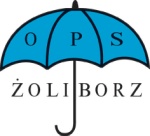 DyrektorOśrodka Pomocy Społecznej Dzielnicy Żoliborz m.st. Warszawyul. Dembińskiego 3, 01-644 WarszawaOgłasza nabór kandydatów na wolne stanowisko pomocnicze i obsługi: Psycholog/ Konsultant psychologw Dziale Pomocy Specjalistycznejzatrudnienie na podstawie umowy o pracę  w wymiarze 0,5 etatudla 2 pracownikóww związku z realizacją projektu  „Środowiskowe Centrum Zdrowia Psychicznego dla dzieci i młodzieży: systemowe wsparcie dla mieszkańców m.st. Warszawy w Dzielnicy Bemowo, Wawer i Żoliborz”Projekt współfinansowany jest ze środków Unii Europejskiej w ramach Europejskiego Funduszu Społecznego, Program Operacyjny Wiedza Edukacja Rozwój 2014-2020,  Oś Priorytetowa IV. Innowacje społeczne i współpraca ponadnarodowa, Działanie 4.1 Innowacje Społeczne.(termin zgłoszeń: 11.07.2022 do godz. 16.00)Do głównych zadań osoby zatrudnionej na tym stanowisku będzie należało między innymi:Główne odpowiedzialności:Terminowe, merytoryczne i zgodne z obowiązującymi przepisami prowadzenie spraw na podstawie wskazanego zakresu obowiązków,Diagnozowanie środowiska szkolnego i rodzinnego zgodnie z ICF pod kątem zasobów i deficytów,Opracowywanie indywidualnego Planu Zdrowienia uwzględniającego Międzynarodową Klasyfikację Funkcjonowania, Niepełnosprawności i Zdrowia;Realizacja i monitoring Planu Zdrowienia w oparciu o zespół leczący, złożony z różnych specjalistów,Towarzyszenie osobom w procesie zdrowienia i ich rodzinom.Charakterystyka pracy:Współpraca ze szkołami, Poradnią Psychologiczno-Pedagogiczną i innymi instytucjami,Przyjmowanie zgłoszeń uczestników,Sporządzanie statystyk, sprawozdawczości oraz analiz,Wykonywanie zadań w środowisku rodzinnym osób objętych wsparciem oraz zadań o charakterze biurowym,Dokonywanie okresowych i końcowych ocen realizacji wsparcia.Informacja o warunkach pracy na danym stanowisku: Miejsce pracy: Praca w budynku Szkoły Podstawowej nr 392 im. Jana Bytnara ps. „Rudy” w Warszawie, Al. Wojska Polskiego 1A, 01-524 Warszawa oraz na terenie Dzielnicy Żoliborz.. Stanowisko pracy:  Stanowisko pracy związane jest z obsługą monitora ekranowego, przemieszczaniem się wewnątrz budynku oraz na terenie m.st. Warszawy.Warunki zatrudnienia: Zatrudnienie na podstawie umowy o pracę na czas określony w wymiarze 0,5 etatu, w okresie realizacji projektu.Wymagania niezbędne:obywatelstwo polskie (o stanowisko mogą ubiegać się również osoby nie posiadające obywatelstwa polskiego zgodnie z art. 11 ust. 2 i 3 ustawy z dnia 21 listopada 2008 r. o pracownikach samorządowych 
(t.j. Dz. U. z 2019 r., poz. 1282 z późn.zm.),pełna zdolność do czynności prawnych oraz korzystanie z pełni praw publicznych,nieposzlakowana opinia,znajomość regulacji prawnych: z obszaru ochrony zdrowia psychicznegopsycholog: wykształcenie wyższe na kierunku psychologia, min. dwuletnie doświadczenie w pracy z dziećmi, młodzieżą oraz rodziną w obszarze wsparcia lub diagnozy psychologicznej lub w obszarze interwencji kryzysowejkonsultant – psycholog wykształcenie wyższe magisterskie na kierunku psychologia, ukończone studia podyplomowe obejmujące programem superwizję terapii albo ukończoną 4-letnią szkołę psychoterapii lub terapii równoważną z 4 letnią albo posiadanie certyfikatu psychoterapeuty wydanego przez Polskie Towarzystwo Psychologiczne, min. dwuletnie doświadczenie w pracy z dziećmi, młodzieżą oraz rodziną w obszarze wsparcia lub diagnozy psychologicznej lub w obszarze interwencji kryzysowejWymagania dodatkowe:pożądane cechy osobowości: odpowiedzialność, sumienność, samodzielność, odporność na stres,doświadczenie zawodowe: wskazane.Wskaźnik zatrudnienia osób niepełnosprawnych: W miesiącu poprzedzającym datę upublicznienia ogłoszenia wskaźnik zatrudnienia osób niepełnosprawnych w jednostce, w rozumieniu przepisów o rehabilitacji zawodowej i społecznej oraz zatrudnianiu osób niepełnosprawnych, jest niższy niż 6 %. Wymagane dokumenty:Podpisany odręcznie Formularz osoby ubiegającej się o zatrudnienie.Formularz osoby ubiegającej się o zatrudnienie – poniżej oraz do pobrania w pliku PDF i DOC na stronie Ośrodka www.ops-zoliborz.waw.pl/zatrudnienieW przypadku zakwalifikowania do II etapu rekrutacji kandydaci zobowiązani są dostarczyć do wglądu dokumenty potwierdzające informacje zawarte w Formularzu. Kandydaci zamierzający skorzystać z uprawnienia, o którym mowa w art. 13a ust. 2 ustawy 
o pracownikach samorządowych (tj. Dz.U. z 2019 r. poz. 1282 z późn.zm.) zobowiązani są dostarczyć do wglądu dokument potwierdzający niepełnosprawność.Osoby zainteresowane prosimy o dostarczenie wypełnionego Formularza w terminie do dnia 11.07.2022 r. do godziny 16.00 (data wpływu do Ośrodka). Dokumenty złożone w sposób niezgodny z wymaganiami ogłoszenia o naborze nie będą rozpatrywane, a kandydat nie będzie dopuszczony do dalszego etapu rekrutacji.Dokumenty można przesłać za pośrednictwem operatora pocztowego na adres: Ośrodek Pomocy Społecznej Dzielnicy Żoliborz m.st. Warszawy, ul. Dembińskiego 3, 01-644 Warszawa z dopiskiem na kopercie: „Psycholog/ Konsultant psycholog w Dziale Pomocy Specjalistycznej w ramach projektu współfinansowanego ze środków Unii Europejskiej – nr 24/2022”, lub złożyć osobiście w kancelarii Ośrodka – pok. nr 8 (adres jw.) lub przesłać w formie skanów za pośrednictwem poczty elektronicznej na adres: rekrutacja@ops-zoliborz.waw.plPostępowanie rekrutacyjne na stanowisko  „Psycholog/ Konsultant psycholog w Dziale Pomocy Specjalistycznej w ramach projektu współfinansowanego ze środków Unii Europejskiej”, –  obejmuje następujące etapy: Ocena formalna Formularzy złożonych przez kandydatów. Ocena dokumentów.Rozmowa kwalifikacyjna.Wybrani w drodze analizy złożonych dokumentów aplikacyjnych kandydaci zostaną zaproszeni na kolejne etapy rekrutacji.Pracodawca zastrzega sobie prawo do odwołania w/w naboru w każdym czasie bez podania przyczyny 
oraz do zakończenia naboru bez wybrania żadnego z kandydatów. Dotyczy naboru na stanowisko:Psycholog/ Konsultant psychologw Dziale Pomocy Specjalistycznejumowa o pracę w wymiarze 0,5 etatuw ramach projektu współfinansowanego ze środków Unii Europejskiej w ramach Europejskiego Funduszu Społecznego